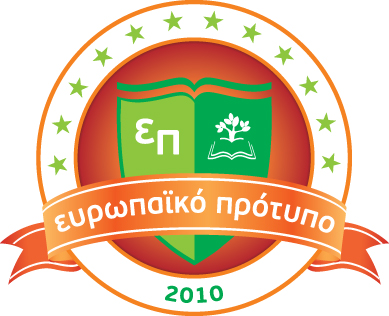 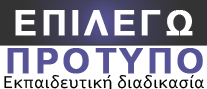 Παρακάτω σας αναφέρουμε τα αποτελέσματα των μαθητών του ομίλου που πέτυχαν στις εξετάσεις SCAT. Για λόγους προστασίας των προσωπικών δεδομένων του κάθε μαθητή, δεν αναγράφονται τα ονοματεπώνυμα των παιδιών αλλά μόνο οι βαθμολογίες τους.ΟΝΟΜΑΤΕΠΩΝΥΜΟΜΑΘΗΜΑΤΙΚΑΓΛΩΣΣΑΜαθητής 1499454Μαθητής 2478459Μαθητής 3484456Μαθητής 4454456Μαθητής 5478458Μαθητής 6474468Μαθητής 7487447